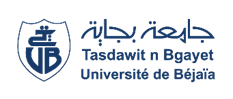 Université Abderrahmane Mira-BejaiaFaculté des Sciences Humaines et SocialesDépartement de Psychologie et orthophoniePLANNING DES EXAMENS DU 2ème SEMESTRE SESSION RATTRAPAGEDE L’ANNEE UNIVERSITAIRE 2021/2022 EN PRÉSENTIELAdministrationL2 ORTHOPHONIEL2 ORTHOPHONIEL2 ORTHOPHONIEL2 ORTHOPHONIEL2 ORTHOPHONIEL2 ORTHOPHONIEL2 ORTHOPHONIEModulesUnités d'enseignements Dates & JoursHorairesEnseignant (e)s chargé (e)s des modulesGroupesLocauxPsycholinguistiqueUnité fondamentale Mardi14/06/202213H00-14H00MME. DJAAFRI 1-4DettesAMPHI37Anatomie et physiologie du SN- 2 Unité fondamentaleMercredi15/06/202213H00-14H00M. TAKBOU1-4DettesAMPHI37Teste OrthophoniquesUnité fondamentalejeudi16/06/202213H00-14H00MME. MEKHOUKH1-4DettesAMPHI37PhonologieUnité fondamentaleDimanche19/06/202210H00-11H00MME. HOUARI1-4DettesAMPHI37Anatomie et physiologie de l’appareil respiratoire, phonatoire et auditif 2   Unité MéthodologiqueLundi20/06/202210H00-11H00M. BENYAHIA1-4DettesAMPHI37Méthodologie de la recherche 2  Unité MéthodologiqueMardi21/06/202210H00-11H00M.BENGUESMIA1-4DettesAMPHI37